Wenn wir die Geräte nicht benutzen, schalten wir sie in den FLUGMODUS!Wenn wir die Geräte nicht benutzen, schalten wir sie in den FLUGMODUS!Nutzungsregeln für digitale EndgeräteNutzungsregeln für digitale EndgeräteNutzungsregeln für digitale EndgeräteWo? 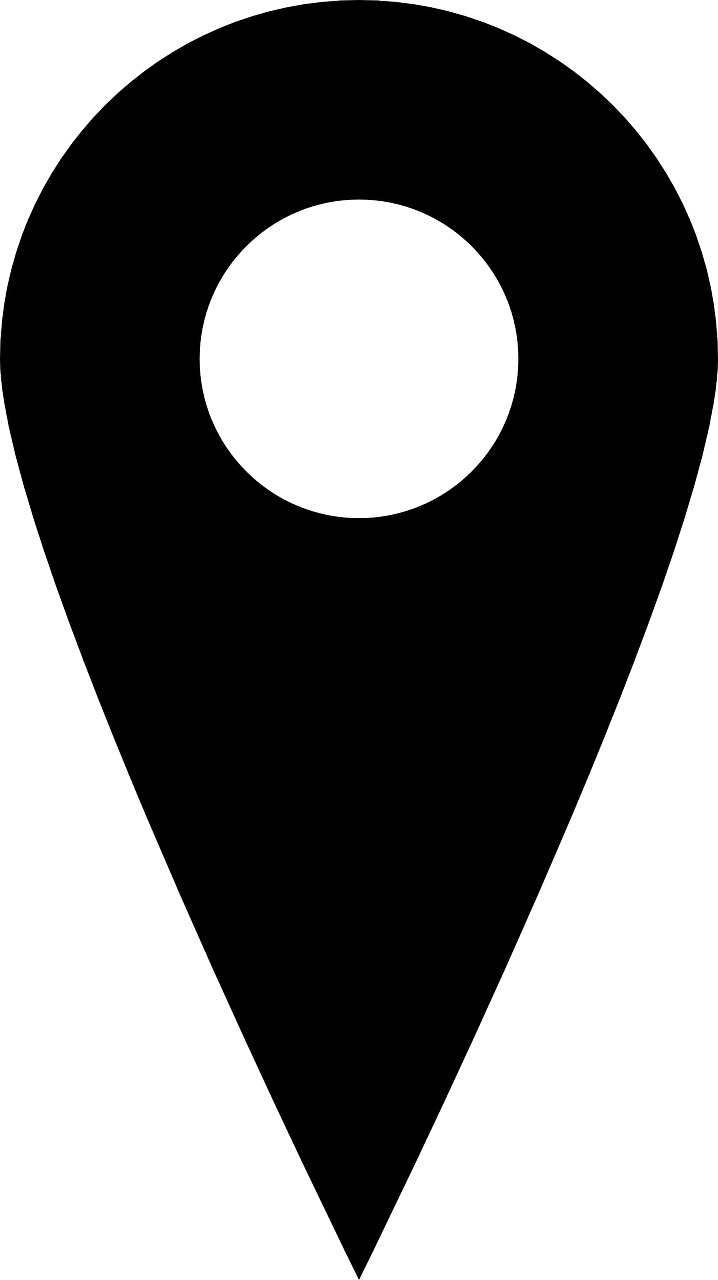 Wann? 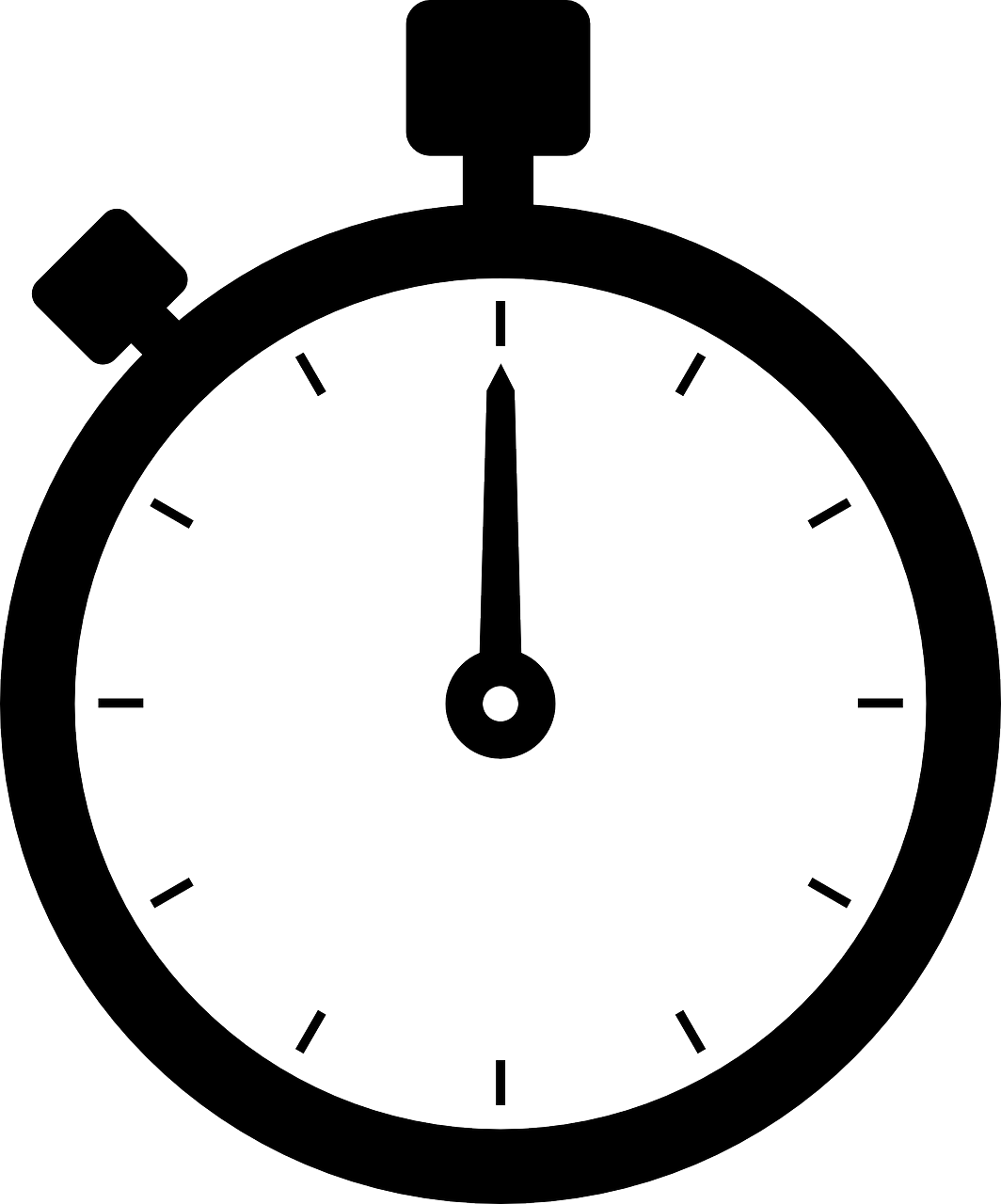 Wie?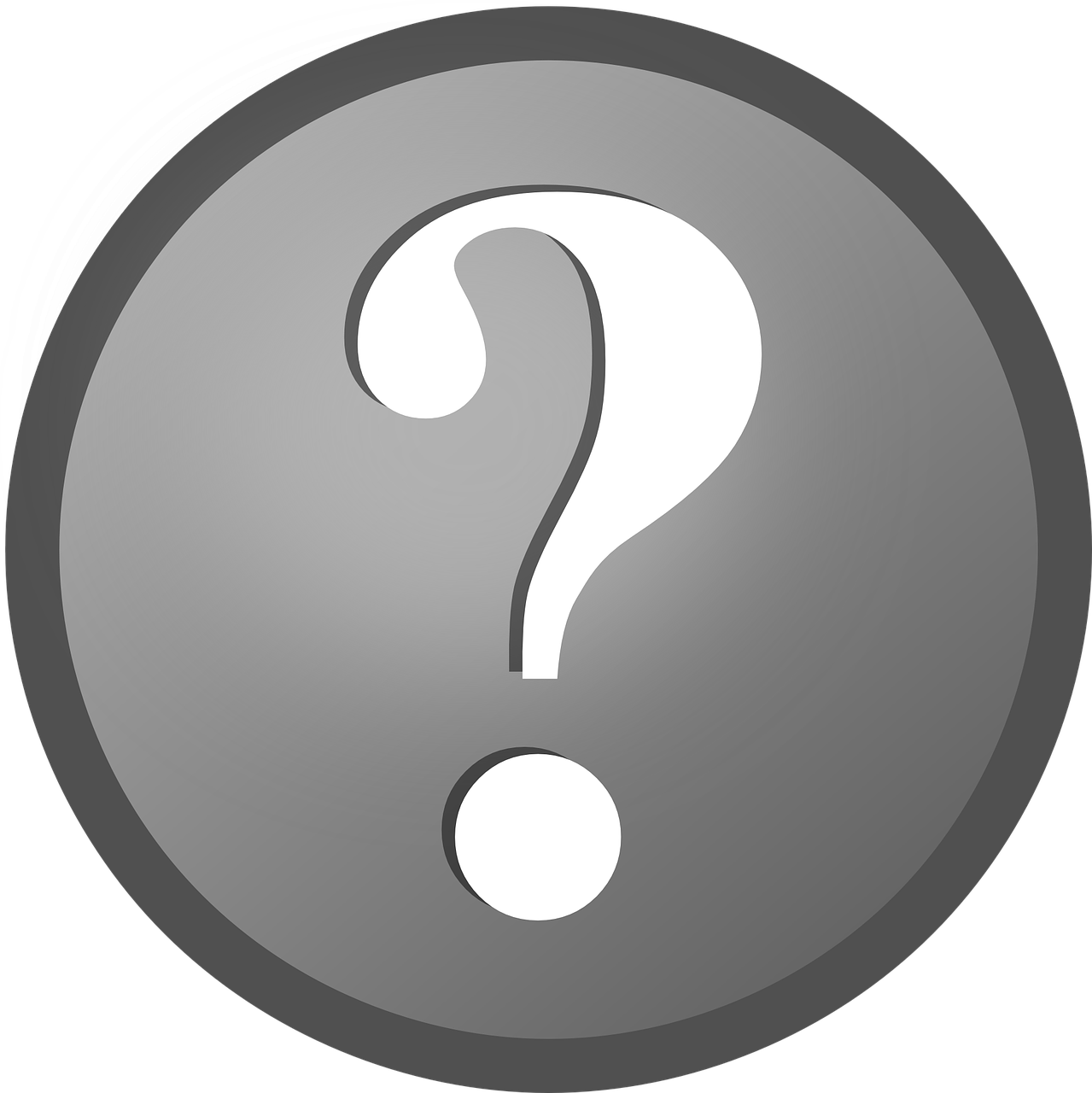 SchülerbüchereiMuschel in der AulaRondell im PausenhofKeine Nutzung auf Treppen und Gängen, in Toiletten und Umkleiden!Vor UnterrichtsbeginnMittagspauseFreistunden (nur 8. – 10. Klassen)Medienzeiten der OGTSKeine Bild- und Tonaufnahmen ohne EinverständnisKeine strafrechtlich verbotenen Inhalte!Kein CybermobbingNutzungsregeln für digitale EndgeräteNutzungsregeln für digitale EndgeräteNutzungsregeln für digitale EndgeräteNutzungsregeln für digitale EndgeräteWo? Wann? Wer?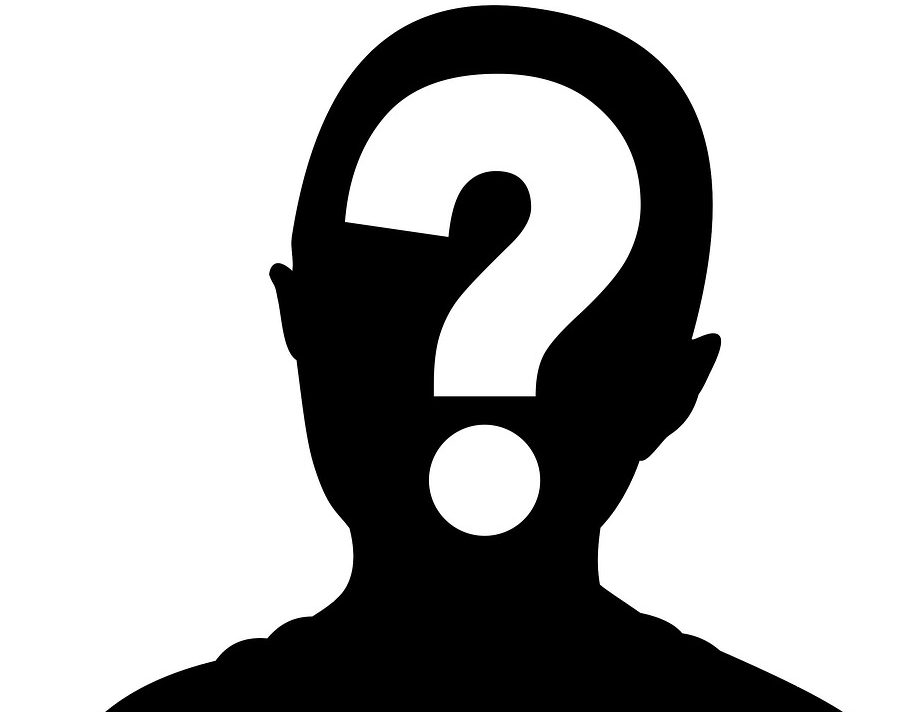 Wie?SchülerbüchereiMuschel in der AulaRondell im PausenhofKeine Nutzung auf Treppen und Gängen, in Toiletten und UmkleidenVor Unterrichts-beginnMittagspauseFreistunden (nur 8. – 10. Klassen)Medienzeiten der OGTSAb Jahrgangsstufe 7 (vorher nur nach Erlaubnis)Erfolgreich absolvierter Handyführer-schein (in Jgst. 6)Keine Bild- und Tonaufnahmen ohne EinverständnisKeine strafrechtlich verbotenen InhalteKein Cybermobbing